Информация о лучшем опыте проведенияЕДИ «ШАГ» в ГУО «Переганцевская базовая школа»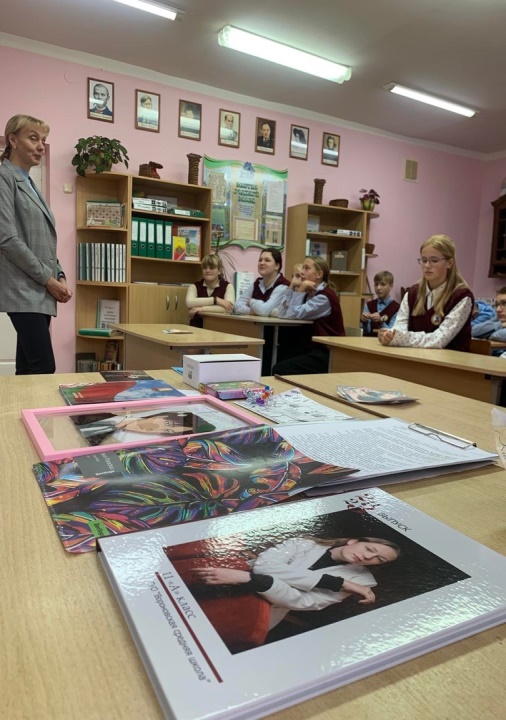 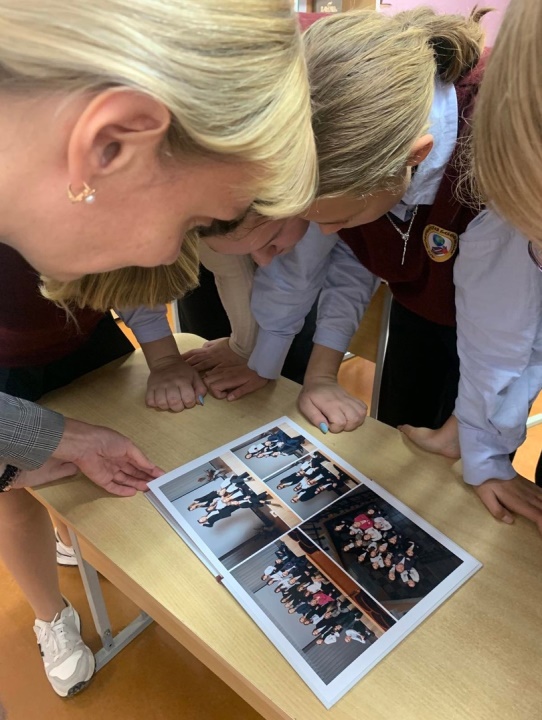 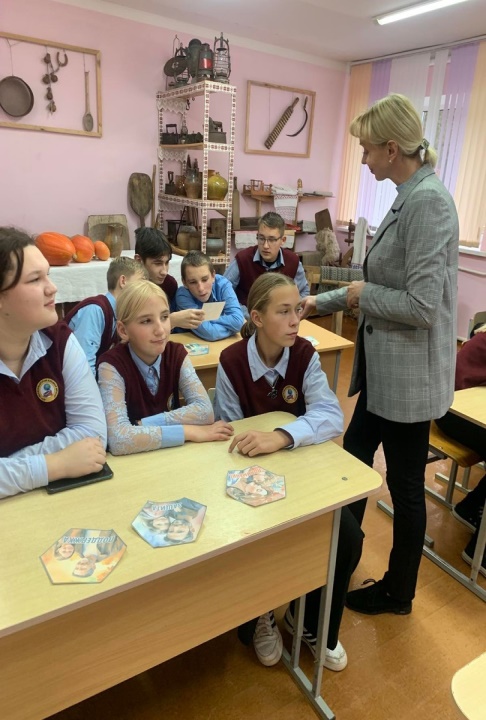 Государственное учреждение образования «Переганцевская базовая школа»Государственное учреждение образования «Переганцевская базовая школа»Государственное учреждение образования «Переганцевская базовая школа»Сульжицкая Татьяна Яновна, мама троих детей, учительСульжицкая Татьяна Яновна, мама троих детей, учительСульжицкая Татьяна Яновна, мама троих детей, учительОткрытый диалог «Родина моя Беларусь. Семья-начало всех начал.»Сульжицкая Т.Я. рассказала о своей многодетной семье, увлечениях и достижениях. Подчеркнула важность развития способностей в школьные годы. Ребята пришли к выводу, что семья-это фундамент человека. Что бы он был прочным, важно его скрепить уважением к родителям, заботой и помощью старшим, ответственным отношением к своим родным. https://vk.com/wall638700050_868Открытый диалог «Родина моя Беларусь. Семья-начало всех начал.»Сульжицкая Т.Я. рассказала о своей многодетной семье, увлечениях и достижениях. Подчеркнула важность развития способностей в школьные годы. Ребята пришли к выводу, что семья-это фундамент человека. Что бы он был прочным, важно его скрепить уважением к родителям, заботой и помощью старшим, ответственным отношением к своим родным. https://vk.com/wall638700050_868Открытый диалог «Родина моя Беларусь. Семья-начало всех начал.»Сульжицкая Т.Я. рассказала о своей многодетной семье, увлечениях и достижениях. Подчеркнула важность развития способностей в школьные годы. Ребята пришли к выводу, что семья-это фундамент человека. Что бы он был прочным, важно его скрепить уважением к родителям, заботой и помощью старшим, ответственным отношением к своим родным. https://vk.com/wall638700050_868